RAZISKOVALNA NALOGADelovni listPOGOJI ZA RAST SEMENPri pouku si že spoznal različne poljščine, ki jih pridelujemo na njivi. Med poljščino uvrščamo tudi pšenico. Skozi raziskovalno nalogo boš spremljal rast semen pšenice. Rezultate pa skrbno zapisoval na ta delovni list. Ko izpolniš delovni list ga poslikaš in ga pošlješ učiteljici na email ali viber do 27. 5. 2020. NE POZABI OPAZOVATI, ZAPISOVATI IN POSLIKATI KALITEV SEMENA. SLIKE KALITVE SHRANI IN JIH POŠLJI SKUPAJ S SLIKO REŠENEGA DELOVNEGA LISTA!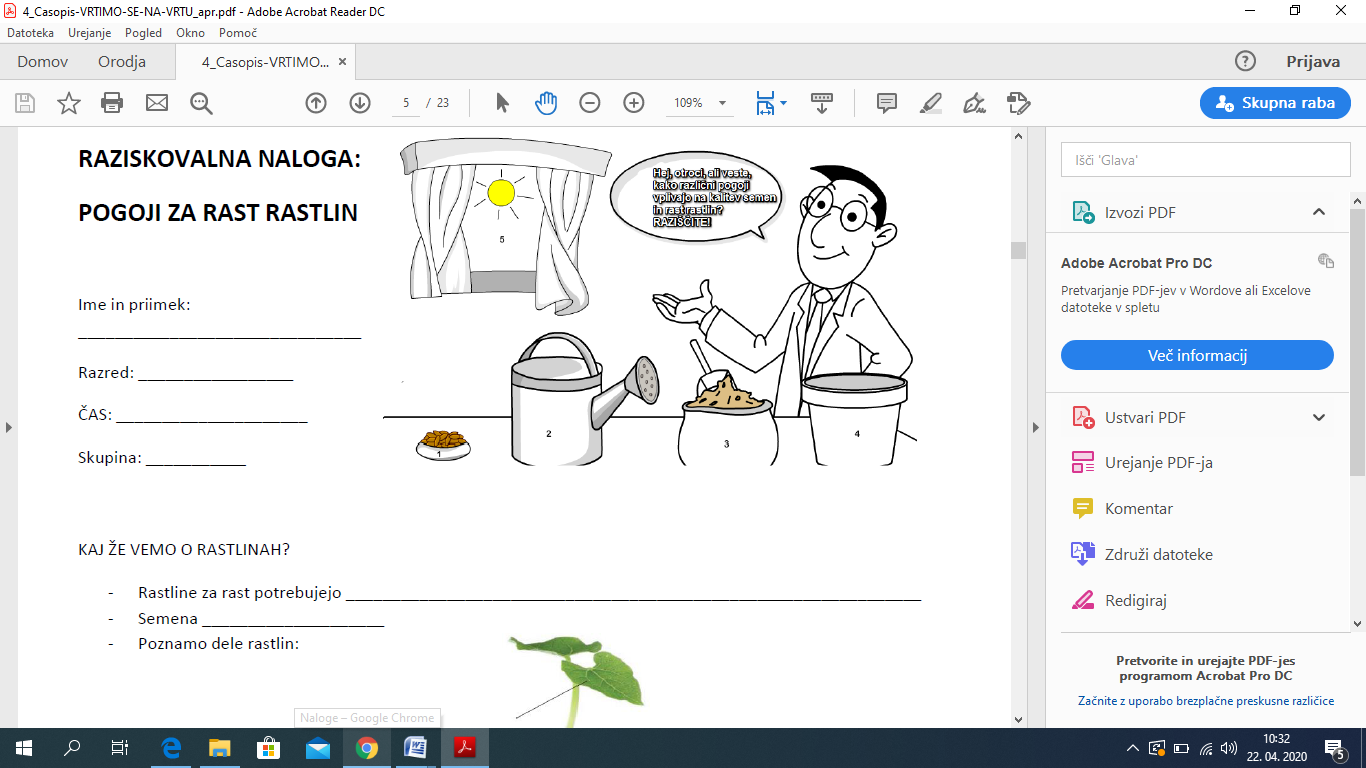 RAZISKOVALNA NALOGAKALITEV SEMEN POLJŠČIN Ime in priimek:____________________________Razred: ______________Datum: _____________________KAJ ŽE VEM O POLJŠČINAH?Rastline za rast potrebujejo__________________________________________________Seme paradižnika uvrščamo med katero vrsto poljščin____________________________Seme pšenice uvrščamo med katero vrsto poljščin________________________________SPLOŠNA RAZISKOVALNA TRDITEV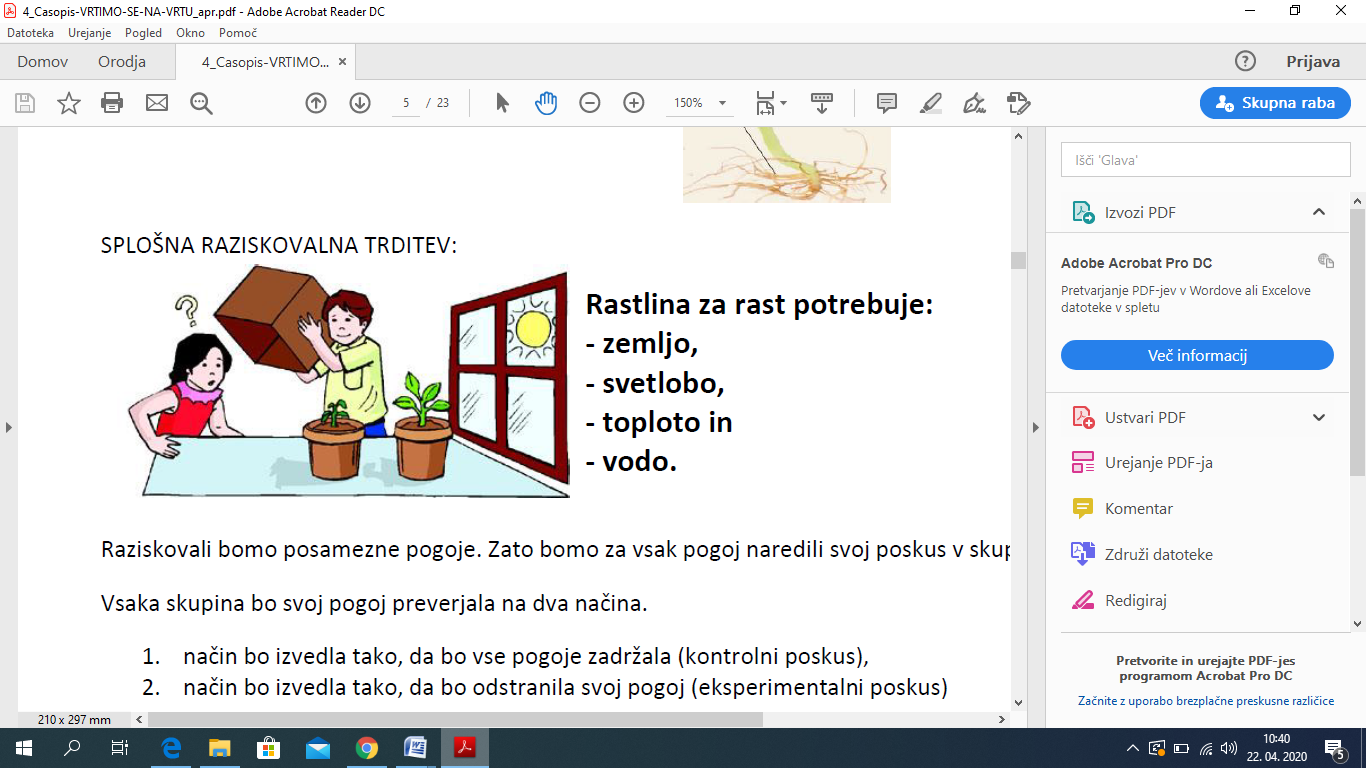 Raziskoval boš izbran pogoj. Za izvedbo naloge si doma pripravi: Seme božičnega žita ali fižola. V kolikor nimaš možnosti, da bi posadil seme fižola lahko izbereš katero drugo seme (pšenično, koruzno, semena paradižnika). Lahko tudi izbereš tudi kakšno rožo ali rastlino.ZA POMOČ PROSI STARŠE, DA KUPIJO SEMENA V KOLIKOR JIH NIMAŠ DOMA. 3 plastične lončke ali steklene kozarce za vlaganje, zemljo, vodoNALOGASpoznajmo različna semena Oglejte si seme fižola ali tistega, ki si ga izbral (dopiši ga na črto) Nariši skico. V kolikor imaš rožo jo nariši.POSADITEV SEMENA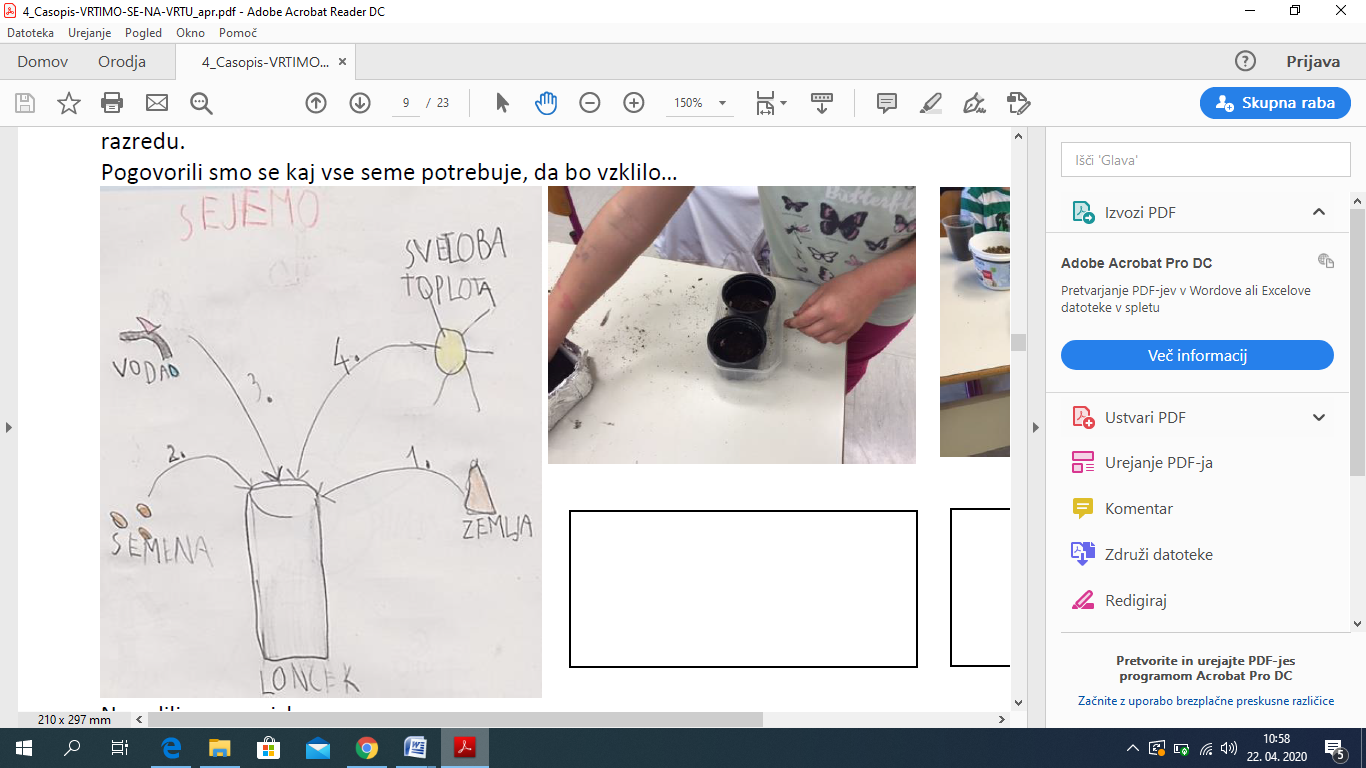 Pripravi si lončke oziroma posode, kjer boš sadil. V lončeke nasuj zemljo nekje do polovice lončka.Nato v zemljo posadiš izbrana semena. V lonček daš vsaj 5 semen. Lončke označi s flomastrom tako, da na:LONČEK narišeš ta znak    2. LONČEK narišeš:        3. LONČEK narišeš: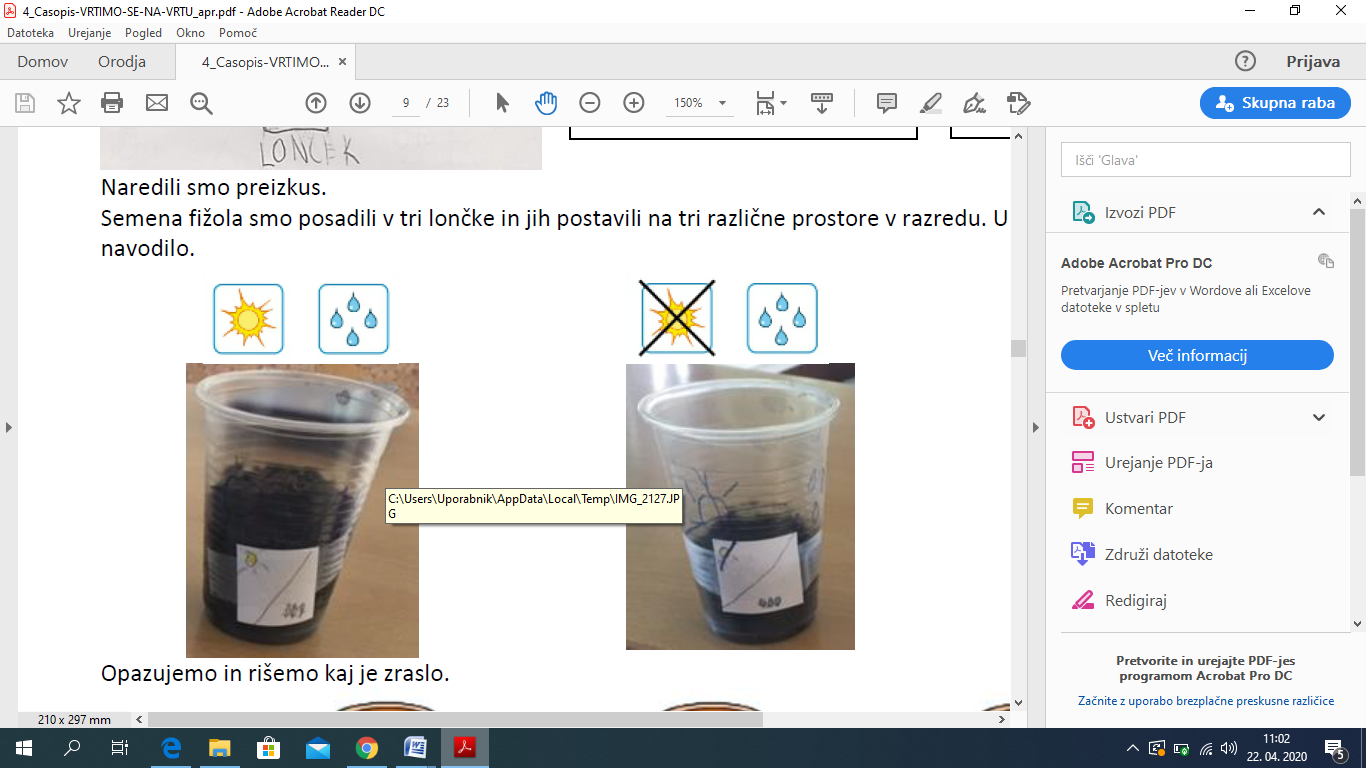 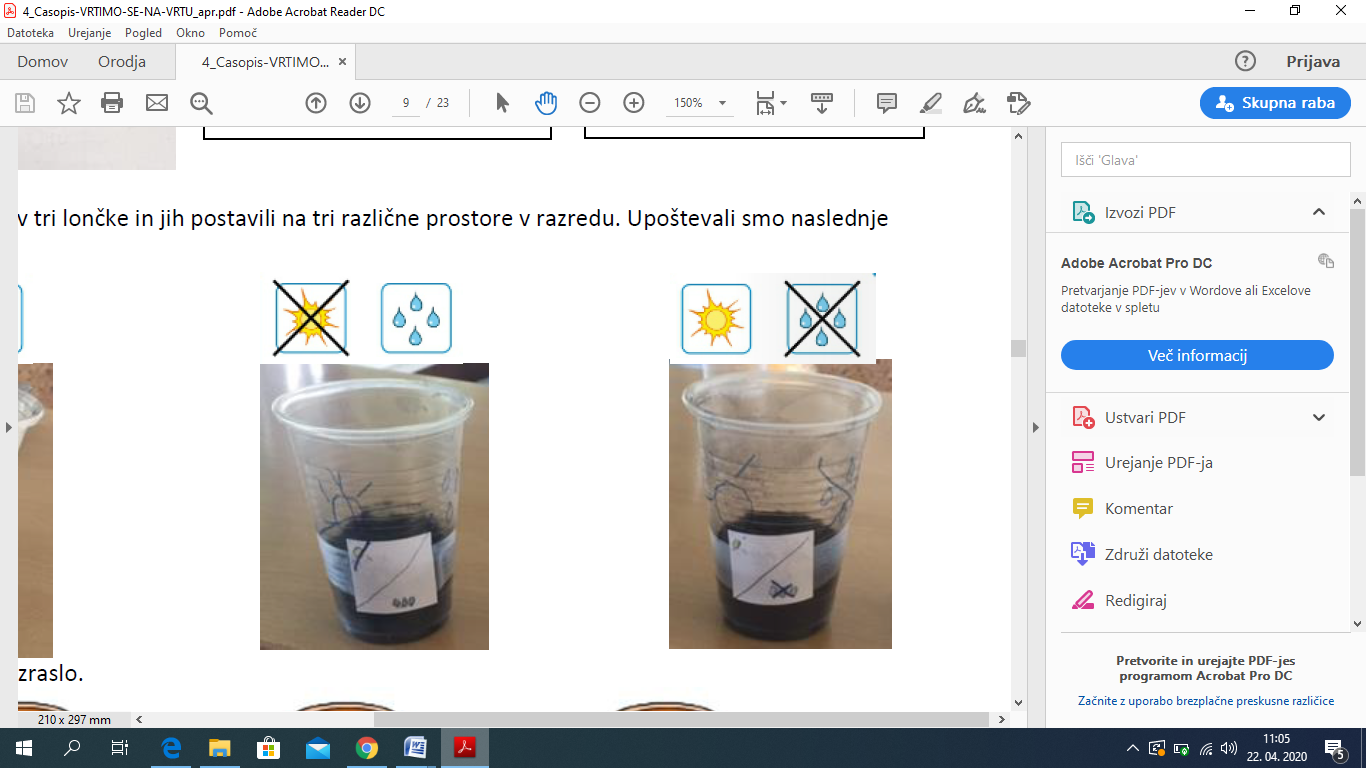 LONČEK redno zalivaš       2. LONČEK postaviš v        3. LONČEK NEin imaš na okenski polici,      temo (omaro) in redno        zalivaš ampak gakjer je dovolj svetlobe.          zalivaš.                             postaviš na svetlobo.OPAZUJ IN NARIŠI KAJ JE ZRASLO.REZULTATI:Zapiši kje je seme najhitreje raslo:________________________________________________________________SEME, KI SEM GA POSADIL:_______________________POSADIL SEM GA (zapiši datum in dan):_____________________SEME, KI SEM GA POSADIL:_______________________POSADIL SEM GA (zapiši datum in dan):_____________________SEME, KI SEM GA POSADIL:_______________________POSADIL SEM GA (zapiši datum in dan):_____________________SEME, KI SEM GA POSADIL:_______________________POSADIL SEM GA (zapiši datum in dan):_____________________LONČEK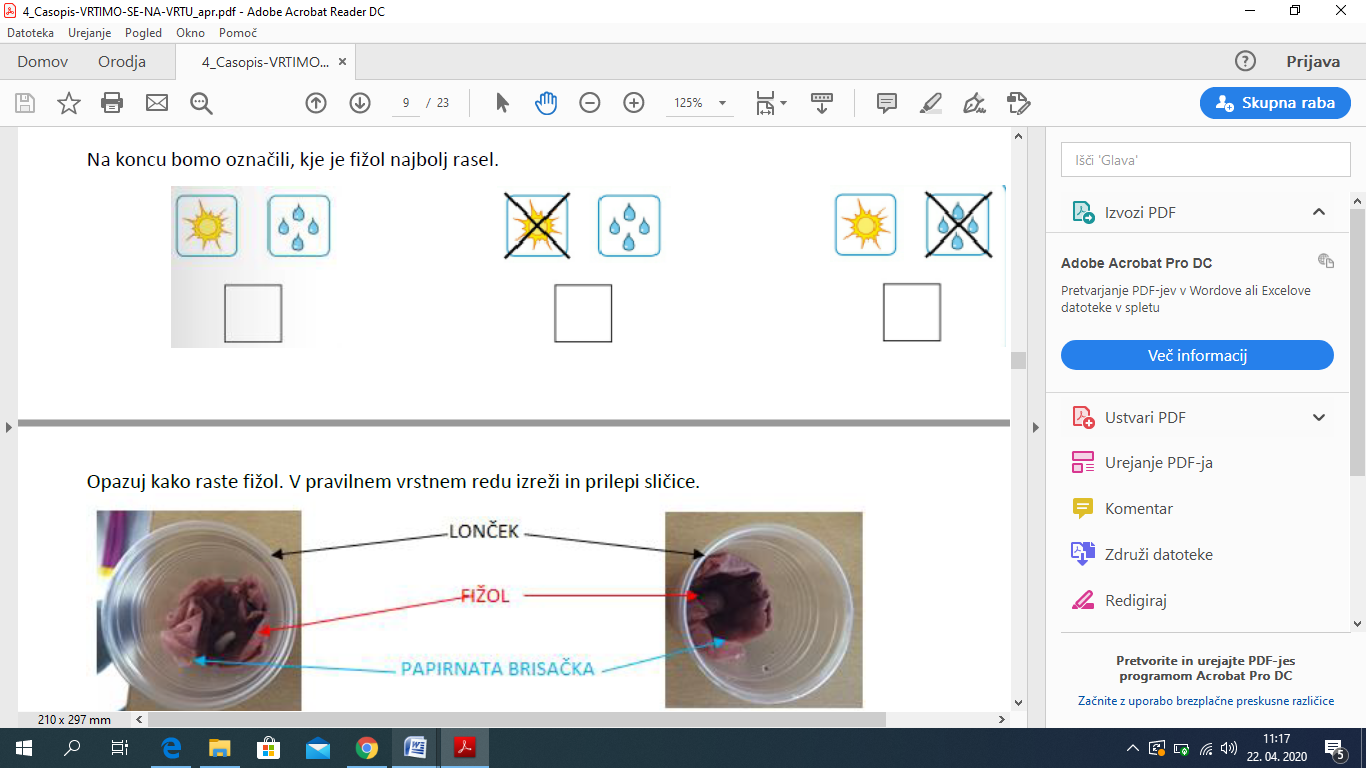 LONČEKLONČEK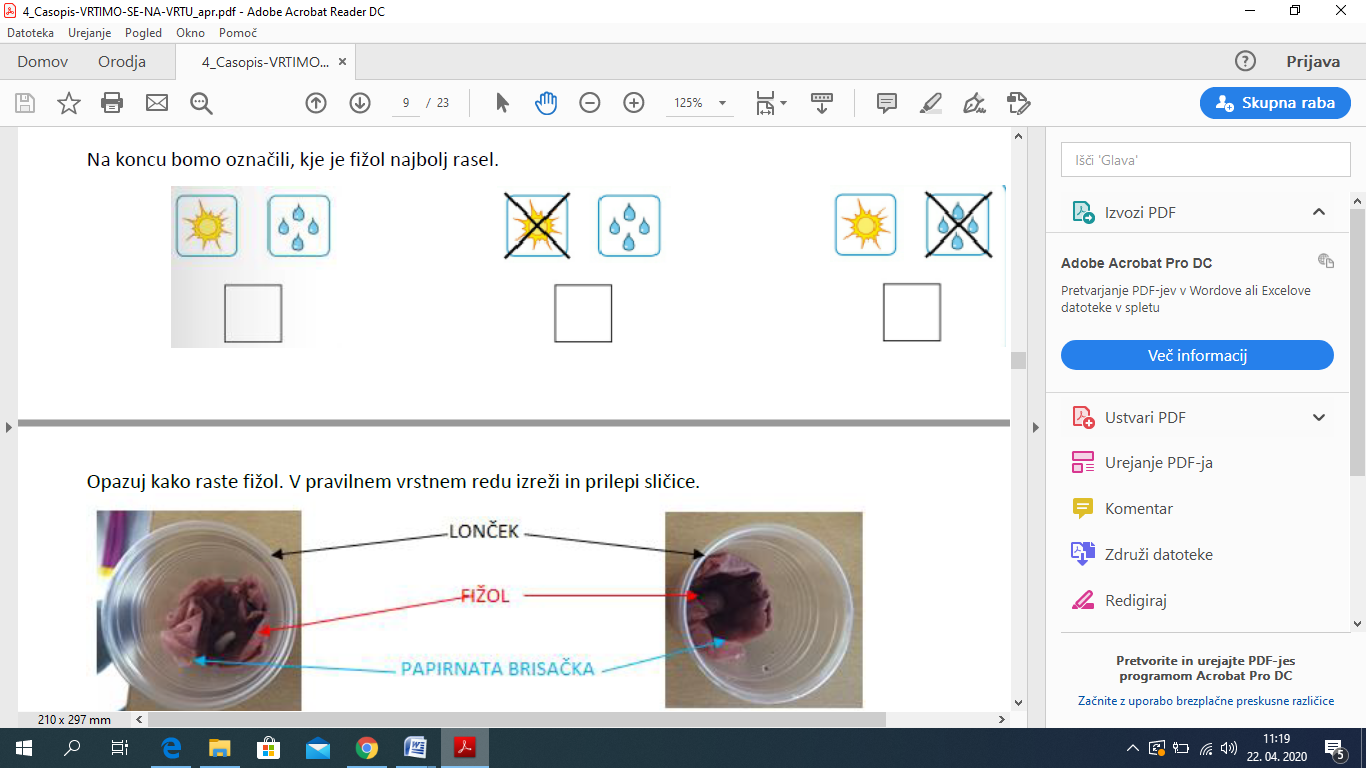 PO 3 DNEHPO 10 DNEHKRITERIJI OCENJEVANJA PRI PREDMETU NARAVOSLOVJE·         Učenec pozna pogoje za rast rastlin.·         Učenec pozna vrste poljščin.·         Učenec je pravilno izvedel raziskovalno delo in ustrezno zapisal vsa opažanja.·         Učenec je pravočasno oddal raziskovalno nalogo.·         Učenec ni navedel vseh pogojev za rast rastlin.·         Učenec pozna vrste poljščin.·         Učenec je nenatančno izvedel raziskovalno delo in nenatančno zapisal opažanja.·         Učenec je pravočasno oddal raziskovalno nalogo.·         Učenec ni navedel vseh pogojev za rast rastlin.·         Učenec delno pozna vrste poljščin.·         Učenec je delno izvedel raziskovalno delo in delno zapisal opažanja.·         Učenec je pravočasno oddal raziskovalno nalogo.·         Učenec ni navedel vseh pogojev za rast rastlin.·         Učenec ne pozna vrste poljščin.·         Učenec je delno  izvedel raziskovalno delo in delno zapisal opažanja.·         Učenec ni pravočasno oddal raziskovalno nalogo.·         Učenec je neustrezno navedel pogojev za rast rastlin.·         Učenec ne pozna vrste poljščin.·         Učenec ni izvedel raziskovalno delo in ni zapisal opažanja.·         Učenec ni pravočasno oddal raziskovalno nalogo.